SUPPLEMENTARY MATERIALArticle titleAuthors:  D.C. Mogrovejo1+, L. Perini2+*, C.  Gostinčar2,3, K. Sepčić2, M. Turk2, J. Ambrožič-Avguštin2, F. H. H. Brill1, N. Gunde-Cimerman2 + Equally contributing first authors.*Corresponding author:TABLES:Table S1. All culturable bacterial isolates obtained during this studyTable S2. Isolates used for hemolytic activity and antimicrobial susceptibility testingTable S3.  List of the isolates selected for the antimicrobial susceptibility testing with the corresponding AMR profileTable S4. List of the isolates with imipenem resistance further inoculated on nutrient agar plates containing 4, 6, 8 and 10mg/l of imipenem and on CHROMID® CARBA SMART Agar, for the detection of carbapenemases.FIGURES:Figure S1. Phylogenetic analyses of the 16S sequences of Pseudomonas species (A) and Micromonospora species (B) from Arctic environments compared with sequences of type strains or other closest species deposited in the GenBank database. The tree was constructed using the maximum composite likelihood method. Bootstrap values are shown (500 replicates). The sequence of Pseudomonas aeruginosa (NR_114471) (A) and Micromonospora vinacea (NR_151946) (B) were used as outgroups, respectively. Evolutionary analyses were conducted in MEGA Supplementary table S1. All culturable isolates obtained for this studySupplementary table S2. Isolates used for growth at body temperature (37°C), hemolytic activity and antimicrobial susceptibility testing. EXB: collection number. Growth at 37°C: + positive growth, (+) moderate growth, (-) limited growth, - no growth.Table S3. List of the isolates selected for the antimicrobial susceptibility testing with the corresponding AMR profile. + indicates resistance; (+) indicates moderate (or reduced) resistance; - indicates susceptibility; (-) indicates moderate (or reduced) susceptibility; M indicates the appearance of individual mutant colonies.Table S4. List of the isolates with imipenem resistance further inoculated on: 1. Nutrient agar plates containing 4, 6, 8 and 10mg/l of imipenem and 2. CHROMID® CARBA SMART Agar, for the detection of carbapenemases. In red text, those isolates that were positive for both types of carbapenemases screened in the agar. O: OXA-48 Carbapenemase; C: carbapenemases other than OXA-48 such as Klebsiella pneumoniae carbapenemases (KPC) or metallo-β-lactamases (MBL) including New Delhi metallo-β-lactamases (NDM); + indicates resistance; (+) indicates moderate (or reduced) resistance; - indicates susceptibility;    (-) indicates moderate (or reduced) susceptibility; NT: not tested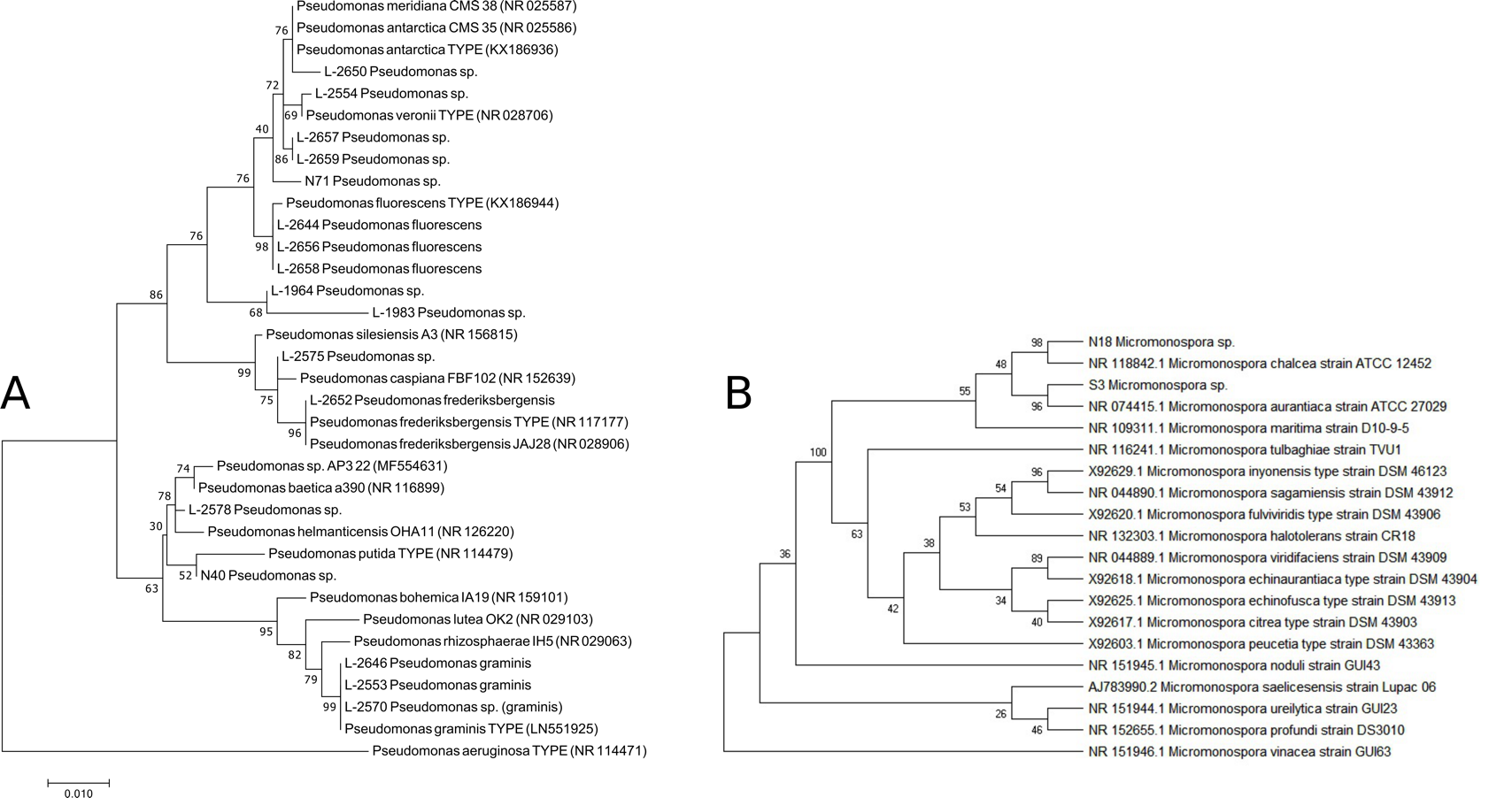 Figure S1 Phylogenetic analyses of the 16S sequences of Pseudomonas species (A) and Micromonospora species (B) from Arctic environments compared with sequences of type strains or other closest species deposited in the GenBank database. The tree was constructed using the maximum composite likelihood method. Bootstrap values are shown (500 replicates). The sequence of Pseudomonas aeruginosa (NR_114471) (A) and Micromonospora vinacea (NR_151946) (B) were used as outgroups, respectively. Evolutionary analyses were conducted in MEGA 7.PhylumIsolate (EXB)SpeciesGram stainId. % closest neighborSampleSampling locationSampling yearIsolation temp. (°C)Filtrated volume (ml)Genbank accession numberActinobacteriaAn32Agreia sp.Positive99SnowSvalbard - Longyearbyen2016550MN450680ActinobacteriaS28Agreia sp.Positive99SnowSvalbard - Longyearbyen20161750MH714665ActinobacteriaS29Agreia sp.Positive99SnowSvalbard - Longyearbyen20161750MN450686ActinobacteriaS50Agreia sp.Positive99SnowSvalbard - Longyearbyen20161750MN450691ActinobacteriaS54Agrococcus sp.Positive99Sea waterSvalbard - Longyearbyen2016550MH714671ActinobacteriaL-1911Arthrobacter sp.Positive99CryoconiteGreenland Ice Sheet2016150.1MK453113ActinobacteriaL-1909Arthrobacter sp.Positive100Dispersed cryoconiteGreenland Ice Sheet2016150.1MK453111ActinobacteriaAn49Arthrobacter sp.Positive98SedimentSvalbard - Longyearbyen20165n/aMN450683ActinobacteriaN62Arthrobacter sp.Positive99SedimentSvalbard - Ny Alesund201717n/aMN450724ActinobacteriaN66Arthrobacter sp.Positive99SoilSvalbard - Ny Alesund201737n/aMN450725ActinobacteriaN79Arthrobacter sp.Positive99SoilSvalbard - Ny Alesund201737n/aMN450727ActinobacteriaN84Arthrobacter sp.Positive99Melt waterSvalbard - Ny Alesund2017172000MH714643ActinobacteriaS16Arthrobacter sp.Positive99SedimentSvalbard - Longyearbyen201617n/aMH714657ActinobacteriaS25Arthrobacter sp.Positive98SedimentSvalbard - Longyearbyen201617n/aMH714662ActinobacteriaS34Arthrobacter sp.Positive99SnowSvalbard - Longyearbyen201655MH714668ActinobacteriaS61Arthrobacter sp.Positive99Sea waterSvalbard - Longyearbyen20161750MN450693ActinobacteriaS68Arthrobacter sp.Positive99SedimentSvalbard - Longyearbyen201617n/aMN450695ActinobacteriaS81Arthrobacter sp.Positive98SedimentSvalbard - Longyearbyen201617n/aMH714681ActinobacteriaS31Blastococcus sp.Positive99Sea waterSvalbard - Longyearbyen20161750MH714666ActinobacteriaS24Brevibacterium sp.Positive99SedimentSvalbard - Longyearbyen201617n/aMH714661ActinobacteriaL-1898Cryobacterium psychrotoleransPositive100CryoconiteGreenland Ice Sheet2016150.1MK453103ActinobacteriaL-1899Cryobacterium psychrotoleransPositive100CryoconiteGreenland Ice Sheet2016150.1MK453104ActinobacteriaL-2061Cryobacterium psychrotoleransPositive100Dark iceGreenland Ice Sheet2016150.1-ActinobacteriaAn24Cryobacterium sp.Positive99SedimentSvalbard - Longyearbyen201617n/aMH714606ActinobacteriaAn33Cryobacterium sp.Positive99Sea waterSvalbard - Longyearbyen2016550MN450681ActinobacteriaL-2263Cryobacterium sp.Positive100Clear iceGreenland Ice Sheet201715100MK453057ActinobacteriaL-2431Cryobacterium sp.Positive99Clear iceGreenland Ice Sheet201715100MK453056ActinobacteriaL-2136Cryobacterium sp.Positive99Clear iceGreenland Ice Sheet201715100MK453058ActinobacteriaL-2062Cryobacterium sp.Positive100Dark iceGreenland Ice Sheet2016150.1MN161217ActinobacteriaL-2279Cryobacterium sp.Positive97Subglacial iceSvalbard - Ny Alesund2017155-ActinobacteriaL-2285Cryobacterium sp.Positive99Subglacial iceSvalbard - Ny Alesund2017155MK670539ActinobacteriaL-2568Cryobacterium sp.Positive99Subglacial iceSvalbard - Ny Alesund2017155MK670530ActinobacteriaL-2571Cryobacterium sp.Positive100Subglacial iceSvalbard - Ny Alesund2017155MK670534ActinobacteriaL-2579Cryobacterium sp.Positive99Subglacial iceSvalbard - Ny Alesund2017155MK670543ActinobacteriaL-2580Cryobacterium sp.Positive99Subglacial iceSvalbard - Ny Alesund2017155MK670544ActinobacteriaN91Cryobacterium sp.Positive100Glacial meltwaterSvalbard - Ny Alesund2017171000MH714646ActinobacteriaS55Cryobacterium sp.Positive99Sea waterSvalbard - Longyearbyen2016550MN450692ActinobacteriaL-2433Curtobacterium sp.Positive100Dark iceGreenland Ice Sheet2017150.1MK453060ActinobacteriaL-2264Curtobacterium sp.Positive100SnowGreenland Ice Sheet201715100MK453059ActinobacteriaL-2550Frigoribacterium sp.Positive99Clear iceGreenland Ice Sheet201715100MK453061ActinobacteriaL-2548Frigoribacterium sp.Positive99Dark iceGreenland Ice Sheet2017150.1MK453062ActinobacteriaL-2549Frigoribacterium sp.Positive99Dark iceGreenland Ice Sheet2017150.1MK453063ActinobacteriaL-2551Frigoribacterium sp.Positive99Dark iceGreenland Ice Sheet2017150.1-ActinobacteriaL-2429Frigoribacterium sp.Positive99Supraglacial waterGreenland Ice Sheet2017150.1MK453064ActinobacteriaL-2430Frigoribacterium sp.Positive99Supraglacial waterGreenland Ice Sheet2017150.1MK453065ActinobacteriaN47Frondihabitans sp.Positive99SoilSvalbard - Ny Alesund201717n/aMH714631ActinobacteriaS22Gordonia sp.Positive99Sea waterSvalbard - Longyearbyen20161750MH714659ActinobacteriaAn34Leifsonia sp.Positive98Sea waterSvalbard - Longyearbyen2016550MH714607ActinobacteriaAn36Microbacterium sp.Positive99Sea waterSvalbard - Longyearbyen2016550MN450682ActinobacteriaS23bMicrobacterium sp.Positive98Sea waterSvalbard - Longyearbyen20163750MH714660ActinobacteriaS26Microbacterium sp.Positive98SedimentSvalbard - Longyearbyen201617n/aMH714663ActinobacteriaS60Microbacterium sp.Positive98Sea waterSvalbard - Longyearbyen2016550MH714673ActinobacteriaS75Microbacterium sp.Positive99SedimentSvalbard - Longyearbyen201617n/aMN450697ActinobacteriaS8Microbacterium sp.Positive99SedimentSvalbard - Longyearbyen201637n/aMH714654ActinobacteriaL-1922Micrococcus sp.Positive99Clear iceGreenland Ice Sheet2016150.1MK453127ActinobacteriaN18Micromonospora sp.Positive99SoilSvalbard - Ny Alesund201737n/aMH714618ActinobacteriaS3Micromonospora sp.Positive99SedimentSvalbard - Longyearbyen201637n/aMH714651ActinobacteriaS10Oerskovia sp.Positive99Sea waterSvalbard - Longyearbyen20163750MH714655ActinobacteriaS11Oerskovia sp.Positive100Sea waterSvalbard - Longyearbyen20163750MN450685ActinobacteriaS73Paeniglutamicibacter sp.Positive99SedimentSvalbard - Longyearbyen20165n/aMH714679ActinobacteriaAn21Propioniciclava sp.Positive93SedimentSvalbard - Longyearbyen201617n/aMH714605ActinobacteriaN106Salinibacterium sp.Positive99Melt waterSvalbard - Ny Alesund2017172000MH714650ActinobacteriaS58Salinibacterium sp.Positive99Sea waterSvalbard - Longyearbyen2016550MH714672ActinobacteriaS87Sanguibacter sp.Positive99SedimentSvalbard - Longyearbyen201617n/aMH714683ActinobacteriaN28Streptomyces sp.Positive99SoilSvalbard - Ny Alesund201717n/aMH714621ActinobacteriaN32Streptomyces sp.Positive99SoilSvalbard - Ny Alesund201717n/aMN450713ActinobacteriaN41Streptomyces sp.Positive99SoilSvalbard - Ny Alesund201717n/aMH714628ActinobacteriaN42Streptomyces sp.Positive99SoilSvalbard - Ny Alesund201717n/aMH714629ActinobacteriaN51Streptomyces sp.Positive99SoilSvalbard - Ny Alesund201717n/aMN450721ActinobacteriaN53Streptomyces sp.Positive98SoilSvalbard - Ny Alesund201737n/aMN450722ActinobacteriaN70Streptomyces sp.Positive99SoilSvalbard - Ny Alesund201737n/aMN450726ActinobacteriaN80Streptomyces sp.Positive99SoilSvalbard - Ny Alesund201737n/aMN450728ActinobacteriaN99Streptomyces sp.Positive99SoilSvalbard - Ny Alesund201717n/aMN450730ActinobacteriaS20Subtercola sp.Positive99SnowSvalbard - Longyearbyen20161750MH714658ActinobacteriaS30Subtercola sp.Positive99SnowSvalbard - Longyearbyen20161750MN450687ActinobacteriaS32Tessaracoccus sp.Positive99Sea waterSvalbard - Longyearbyen20161750MH714667ActinobacteriaS72Tessaracoccus sp.Positive98SedimentSvalbard - Longyearbyen201637n/aMH714678BacteroidetesS65Algoriphagus sp.Negative99SedimentSvalbard - Longyearbyen201617n/aMH714674BacteroidetesL-1968Dyadobacter sp.Negative98Lake iceSvalbard - Longyearbyen201610125MN161208BacteroidetesL-2556Flavobacterium sp.Negative99Glacial meltwaterSvalbard - Ny Alesund20171510MK670507BacteroidetesL-2559Flavobacterium sp.Negative99Glacial meltwaterSvalbard - Ny Alesund20171550MK670513BacteroidetesL-1981Flavobacterium sp.Negative99Sea waterSvalbard - Longyearbyen201610100MN161213BacteroidetesL-2278Flavobacterium sp.Negative99Subglacial iceSvalbard - Ny Alesund20171520MK670521BacteroidetesL-2280Flavobacterium sp.Negative99Subglacial iceSvalbard - Ny Alesund2017155MK670533BacteroidetesL-2282Flavobacterium sp.Negative99Subglacial iceSvalbard - Ny Alesund2017155MK670527BacteroidetesL-2284Flavobacterium sp.Negative99Subglacial iceSvalbard - Ny Alesund2017155MK670535BacteroidetesL-2291Flavobacterium sp.Negative99Subglacial iceSvalbard - Ny Alesund2017155MK670552BacteroidetesL-2292Flavobacterium sp.Negative99Subglacial iceSvalbard - Ny Alesund2017155MK670553BacteroidetesL-2293Flavobacterium sp.Negative99Subglacial iceSvalbard - Ny Alesund20171550MK670549BacteroidetesL-2560Flavobacterium sp.Negative99Subglacial iceSvalbard - Ny Alesund2017155MK670522BacteroidetesL-2561Flavobacterium sp.Negative99Subglacial iceSvalbard - Ny Alesund20171510MK670518BacteroidetesL-2562Flavobacterium sp.Negative99Subglacial iceSvalbard - Ny Alesund20171510MK670519BacteroidetesL-2563Flavobacterium sp.Negative100Subglacial iceSvalbard - Ny Alesund20171520MK670520BacteroidetesL-2567Flavobacterium sp.Negative99Subglacial iceSvalbard - Ny Alesund2017155MK670529BacteroidetesL-2572Flavobacterium sp.Negative99Subglacial iceSvalbard - Ny Alesund2017155MK670540BacteroidetesL-2573Flavobacterium sp.Negative99Subglacial iceSvalbard - Ny Alesund2017155MK670541BacteroidetesL-2574Flavobacterium sp.Negative99Subglacial iceSvalbard - Ny Alesund2017155MK670542BacteroidetesL-2662Flavobacterium sp.Negative99Subglacial iceSvalbard - Ny Alesund2017155MK670523BacteroidetesL-1994Flavobacterium sp.Negative96Tap waterSvalbard - Longyearbyen2016371000MN161215BacteroidetesN72Flavobacterium sp.Negative98SoilSvalbard - Ny Alesund20175n/aMH714638BacteroidetesL-2564Hymenobacter sp.Negative99Subglacial iceSvalbard - Ny Alesund2017155MK670531BacteroidetesN36aPedobacter sp.Negative99SedimentSvalbard - Ny Alesund201717n/aMH714626BacteroidetesL-1969Pedobacter sp.Negative99Lake iceSvalbard - Longyearbyen201610125MN161209BacteroidetesL-1973Pedobacter sp.Negative99Lake iceSvalbard - Longyearbyen20161050MN161211BacteroidetesL-2566Spirosoma sp.Negative99Subglacial iceSvalbard - Ny Alesund2017155MK670528FirmicutesN10aBacillus sp.Positive99SoilSvalbard - Ny Alesund201737n/aMH714615FirmicutesN10bBacillus sp.Positive99SoilSvalbard - Ny Alesund201737n/aMN450707FirmicutesN17Bacillus sp.Positive99SoilSvalbard - Ny Alesund201737n/aMH714617FirmicutesN21Bacillus sp.Positive98SedimentSvalbard - Ny Alesund201737n/aMN450710FirmicutesN22Bacillus sp.Positive99SedimentSvalbard - Ny Alesund201737n/aMN450711FirmicutesN23Bacillus sp.Positive99SedimentSvalbard - Ny Alesund201737n/aMH714619FirmicutesN24Bacillus sp.Positive83SedimentSvalbard - Ny Alesund201737n/aMH714620FirmicutesN3Bacillus sp.Positive99SoilSvalbard - Ny Alesund201737n/aMN450700FirmicutesN34Bacillus sp.Positive99SoilSvalbard - Ny Alesund201737n/aMH714624FirmicutesN4Bacillus sp.Positive99SoilSvalbard - Ny Alesund201737n/aMN450701FirmicutesN4bBacillus sp.Positive99SoilSvalbard - Ny Alesund201737n/aMN450702FirmicutesN5Bacillus sp.Positive99SoilSvalbard - Ny Alesund201737n/aMN450703FirmicutesN5aBacillus sp.Positive96SoilSvalbard - Ny Alesund201737n/aMN450704Firmicutes12396_bacBacillus sp.Positive100Clear iceGreenland Ice Sheet201715100MK453054FirmicutesL-1918Bacillus sp.Positive99Clear iceGreenland Ice Sheet2016150.1MK453120FirmicutesL-1919Bacillus sp.Positive99Clear iceGreenland Ice Sheet2016150.1MK453121FirmicutesL-1920Bacillus sp.Positive99Clear iceGreenland Ice Sheet2016150.1MK453122FirmicutesL-1921Bacillus sp.Positive100Clear iceGreenland Ice Sheet2016150.1MK453123FirmicutesL-1923Bacillus sp.Positive99Clear iceGreenland Ice Sheet2016150.1MK453125FirmicutesL-1924Bacillus sp.Positive99Clear iceGreenland Ice Sheet2016150.1MK453126FirmicutesL-1925Bacillus sp.Positive99Clear iceGreenland Ice Sheet2016150.1MK453124FirmicutesL-1905Bacillus sp.Positive99CryoconiteGreenland Ice Sheet2016150.1MK453108FirmicutesL-1912Bacillus sp.Positive99CryoconiteGreenland Ice Sheet2016150.1MK453114FirmicutesL-1904Bacillus sp.Positive99CryoconiteGreenland Ice Sheet2016150.1MK453107FirmicutesL-1913Bacillus sp.Positive99CryoconiteGreenland Ice Sheet2016150.1MK453115FirmicutesL-1914Bacillus sp.Positive99CryoconiteGreenland Ice Sheet2016150.1MK453116FirmicutesL-1915Bacillus sp.Positive99CryoconiteGreenland Ice Sheet2016150.1MK453117FirmicutesL-1916Bacillus sp.Positive99CryoconiteGreenland Ice Sheet2016150.1MK453118FirmicutesL-1895Bacillus sp.Positive99CryoconiteGreenland Ice Sheet2016150.1MK453100FirmicutesL-1896Bacillus sp.Positive100CryoconiteGreenland Ice Sheet2016150.1MK453101FirmicutesL-1897Bacillus sp.Positive99CryoconiteGreenland Ice Sheet2016150.1MK453102Firmicutes12403-BacBacillus sp.Positive100Dark iceGreenland Ice Sheet2017150.1MK453055FirmicutesL-1910Bacillus sp.Positive100Dispersed cryoconiteGreenland Ice Sheet2016150.1MK453112FirmicutesL-1906Bacillus sp.Positive100Dispersed cryoconiteGreenland Ice Sheet2016150.1MK453109FirmicutesL-1907Bacillus sp.Positive100Dispersed cryoconiteGreenland Ice Sheet2016150.1MK453110FirmicutesL-1917Bacillus sp.Positive100Dispersed cryoconiteGreenland Ice Sheet2016150.1MK453119FirmicutesN8Bacillus sp.Positive93SoilSvalbard - Ny Alesund201737n/aMN450706FirmicutesN83Bacillus sp.Positive99SnowSvalbard - Ny Alesund2017173000MH714642FirmicutesN85Bacillus sp.Positive98Melt waterSvalbard - Ny Alesund2017372000MH714644FirmicutesN93Bacillus sp.Positive99Sea waterSvalbard - Ny Alesund20173750MH714648FirmicutesN95Bacillus sp.Positive88SedimentSvalbard - Ny Alesund201737n/aMN450729FirmicutesS37Bacillus sp.Positive99SedimentSvalbard - Longyearbyen201637n/aMN450689FirmicutesS39Bacillus sp.Positive99SnowSvalbard - Longyearbyen2016550MN450690FirmicutesS44Bacillus sp.Positive99SnowSvalbard - Longyearbyen20163750MH714670FirmicutesS64Bacillus sp.Positive99SedimentSvalbard - Longyearbyen201637n/aMN450694FirmicutesS7Bacillus sp.Positive99SedimentSvalbard - Longyearbyen201637n/aMH714653FirmicutesS70Bacillus sp.Positive99SedimentSvalbard - Longyearbyen201637n/aMH714676FirmicutesS71Bacillus sp.Positive99SedimentSvalbard - Longyearbyen201637n/aMH714677FirmicutesS80Bacillus sp.Positive99SedimentSvalbard - Longyearbyen201617n/aMN450699FirmicutesN39Carnobacterium sp.Positive99SedimentSvalbard - Ny Alesund201717n/aMH714627FirmicutesN39aCarnobacterium sp.Positive99SedimentSvalbard - Ny Alesund201717n/aMN450716FirmicutesN58Carnobacterium sp.Positive99SedimentSvalbard - Ny Alesund20175n/aMH714634FirmicutesS27bCarnobacterium sp.Positive99SedimentSvalbard - Longyearbyen201617n/aMH714664FirmicutesAn58Enterococcus sp.Positive99SedimentSvalbard - Longyearbyen201617n/aMH714608FirmicutesN11Exiguobacterium sp.Positive99SedimentSvalbard - Ny Alesund201737n/aMN450708FirmicutesN19Exiguobacterium sp.Positive99SoilSvalbard - Ny Alesund201737n/aMN450709FirmicutesN2Exiguobacterium sp.Positive99SoilSvalbard - Ny Alesund201737n/aMH714612FirmicutesN29Exiguobacterium sp.Positive95SoilSvalbard - Ny Alesund201717n/aMN450712FirmicutesN37Exiguobacterium sp.Positive99SedimentSvalbard - Ny Alesund201717n/aMN450714FirmicutesN44Exiguobacterium sp.Positive99SedimentSvalbard - Ny Alesund201737n/aMN450718FirmicutesN45Exiguobacterium sp.Positive99SedimentSvalbard - Ny Alesund201737n/aMN450719FirmicutesN57Exiguobacterium sp.Positive99SoilSvalbard - Ny Alesund201737n/aMN450723FirmicutesN9Exiguobacterium sp.Positive99SoilSvalbard - Ny Alesund201737n/aMH714614FirmicutesS1Fictibacillus sp.Positive99SedimentSvalbard - Longyearbyen201637n/aMN450684FirmicutesS5Fictibacillus sp.Positive100Sea waterSvalbard - Longyearbyen20163750MH714652FirmicutesN81bLysinibacillus sp.Positive99SnowSvalbard - Ny Alesund2017173000MH714640FirmicutesS77Lysinibacillus sp.Positive99SedimentSvalbard - Longyearbyen201637n/aMH714680FirmicutesS77aLysinibacillus sp.Positive99SedimentSvalbard - Longyearbyen201637n/aMN450698FirmicutesL-2661Paenibacillus antarcticusPositive100Subglacial iceSvalbard - Ny Alesund2017155MK670537FirmicutesN57bPaenibacillus sp.Positive99SoilSvalbard - Ny Alesund201737n/aMH714633FirmicutesN7Paenibacillus sp.Positive99SoilSvalbard - Ny Alesund201737n/aMH714613FirmicutesN82Paenibacillus sp.Positive99SnowSvalbard - Ny Alesund2017173000MH714641FirmicutesAn28Psychrobacillus sp.Positive93SnowSvalbard - Longyearbyen20161750MN450679FirmicutesN54Psychrobacillus sp.Positive94SoilSvalbard - Ny Alesund201737n/aMH714632FirmicutesN6Psychrobacillus sp.Positive94SedimentSvalbard - Ny Alesund201737n/aMN450705FirmicutesS33Psychrobacillus sp.Positive94Sea waterSvalbard - Longyearbyen20161750MN450688FirmicutesS69Psychrobacillus sp.Positive94SedimentSvalbard - Longyearbyen201617n/aMN450696FirmicutesN36Sporosarcina sp.Positive99SedimentSvalbard - Ny Alesund201717n/aMH714625FirmicutesN38Sporosarcina sp.Positive99SedimentSvalbard - Ny Alesund201717n/aMN450715FirmicutesS15Sporosarcina sp.Positive99SedimentSvalbard - Longyearbyen201617n/aMH714656FirmicutesS90Sporosarcina sp.Positive98SedimentSvalbard - Longyearbyen201617n/aMH714685ProteobacteriaL-2655Halomonas sp.Negative96Dark iceGreenland Ice Sheet2016150.1MN161221ProteobacteriaL-2288Herminiimonas sp.Negative99Subglacial iceSvalbard - Ny Alesund2017155MK670550ProteobacteriaL-2290Herminiimonas sp.Negative99Subglacial iceSvalbard - Ny Alesund2017155MK670551ProteobacteriaL-1993Janthinobacterium lividumNegative100Tap waterSvalbard - Longyearbyen2016371000-ProteobacteriaL-2266Janthinobacterium sp.Negative99CryoconiteGreenland Ice Sheet20171510MK453066ProteobacteriaL-2294Janthinobacterium sp.Negative99CryoconiteGreenland Ice Sheet20171510MK453067ProteobacteriaL-1995Janthinobacterium sp.Negative99Tap waterSvalbard - Longyearbyen2016371000MN161216ProteobacteriaL-2271Massilia sp.Negative100Dark iceGreenland Ice Sheet2016150.1MN161219ProteobacteriaL-2555Massilia sp.Negative99Glacial meltwaterSvalbard - Ny Alesund20171550-ProteobacteriaL-2653Massilia sp.Negative99Glacial meltwaterSvalbard - Ny Alesund20171510MK670506ProteobacteriaL-2283Massilia sp.Negative99Subglacial iceSvalbard - Ny Alesund20171520MK670525ProteobacteriaL-2577Massilia sp.Negative99Subglacial iceSvalbard - Ny Alesund20171520MK670545ProteobacteriaL-2692Massilia sp.Negative99Subglacial iceSvalbard - Ny Alesund2017155MK670538ProteobacteriaL-2272Massilia sp.Negative99Supraglacial waterGreenland Ice Sheet201715100MK453070ProteobacteriaL-2275Massilia sp.Negative99Supraglacial waterGreenland Ice Sheet201715100MK453068ProteobacteriaL-2276Massilia sp.Negative99Supraglacial waterGreenland Ice Sheet201715100MK453069ProteobacteriaL-2558Polaromonas sp.Negative99Glacial meltwaterSvalbard - Ny Alesund20171510MK670510ProteobacteriaL-2565Polaromonas sp.Negative100Subglacial iceSvalbard - Ny Alesund2017155MK670532ProteobacteriaN92Polymorphobacter sp.Negative99Pond waterSvalbard - Ny Alesund2017171000MH714647ProteobacteriaL-2660Pseudomonas fluorescensNegative100Dark iceGreenland Ice Sheet2016150.1-ProteobacteriaL-2644Pseudomonas fluorescensNegative99Dark iceGreenland Ice Sheet2016150.1MN161220ProteobacteriaL-2656Pseudomonas fluorescensNegative100Dark iceGreenland Ice Sheet2016150.1MN161222ProteobacteriaL-2658Pseudomonas fluorescensNegative99Dark iceGreenland Ice Sheet2016150.1MN161224ProteobacteriaL-2652Pseudomonas frederiksbergensisNegative100Glacial meltwaterSvalbard - Ny Alesund20171510MK670511ProteobacteriaL-2553Pseudomonas graminisNegative100Glacial meltwaterSvalbard - Ny Alesund20171510MK670514ProteobacteriaL-2646Pseudomonas graminisNegative100Glacial meltwaterSvalbard - Ny Alesund20171510MK670504ProteobacteriaL-1974Pseudomonas graminisNegative100Lake iceSvalbard - Longyearbyen20161050-ProteobacteriaL-2570Pseudomonas graminisNegative100Subglacial iceSvalbard - Ny Alesund20171550MK670524ProteobacteriaN15Pseudomonas sp.Negative99SoilSvalbard - Ny Alesund201717n/aMH714616ProteobacteriaN30bPseudomonas sp.Negative98SoilSvalbard - Ny Alesund201717n/aMH714623ProteobacteriaN40Pseudomonas sp.Negative98SoilSvalbard - Ny Alesund20175n/aMN450717ProteobacteriaN50Pseudomonas sp.Negative97SoilSvalbard - Ny Alesund20175n/aMN450720ProteobacteriaN60Pseudomonas sp.Negative98SoilSvalbard - Ny Alesund20175n/aMH714635ProteobacteriaN71Pseudomonas sp.Negative99SoilSvalbard - Ny Alesund20175n/aMH714637ProteobacteriaN87Pseudomonas sp.Negative98Sea waterSvalbard - Ny Alesund2017550MH714645ProteobacteriaS67Pseudomonas sp.Negative99SedimentSvalbard - Longyearbyen201617n/aMH714675ProteobacteriaL-2145Pseudomonas sp.Negative100CryoconiteGreenland Ice Sheet20171510MK453079ProteobacteriaL-2144Pseudomonas sp.Negative99CryoconiteGreenland Ice Sheet20171510MK453080ProteobacteriaL-2643Pseudomonas sp.Negative99CryoconiteGreenland Ice Sheet20171510MK453084ProteobacteriaL-2268Pseudomonas sp.Negative99CryoconiteGreenland Ice Sheet20171510MK453077ProteobacteriaL-2265Pseudomonas sp.Negative100CryoconiteGreenland Ice Sheet20171510MK453078ProteobacteriaL-2696Pseudomonas sp.Negative99CryoconiteGreenland Ice Sheet20171510MK453081ProteobacteriaL-2137Pseudomonas sp.Negative100CryoconiteGreenland Ice Sheet20171510MK453082ProteobacteriaL-2142Pseudomonas sp.Negative99CryoconiteGreenland Ice Sheet20171510MK453083ProteobacteriaL-2657Pseudomonas sp.Negative99Dark iceGreenland Ice Sheet2016150.1MN161223ProteobacteriaL-2659Pseudomonas sp.Negative99Dark iceGreenland Ice Sheet2016150.1MN161225ProteobacteriaL-2554Pseudomonas sp.Negative100Glacial meltwaterSvalbard - Ny Alesund20171510MK670515ProteobacteriaL-2557Pseudomonas sp.Negative99Glacial meltwaterSvalbard - Ny Alesund20171510MK670508ProteobacteriaL-2650Pseudomonas sp.Negative99Glacial meltwaterSvalbard - Ny Alesund20171550MK670512ProteobacteriaL-1964Pseudomonas sp.Negative99Lake iceSvalbard - Longyearbyen201610100MN161207ProteobacteriaL-1976Pseudomonas sp.Negative99Lake iceSvalbard - Longyearbyen201610100-ProteobacteriaL-1978Pseudomonas sp.Negative99Sea waterSvalbard - Longyearbyen201610100-ProteobacteriaL-1979Pseudomonas sp.Negative99Sea waterSvalbard - Longyearbyen201610100-ProteobacteriaL-1982Pseudomonas sp.Negative99Sea waterSvalbard - Longyearbyen201610100-ProteobacteriaL-1983Pseudomonas sp.Negative99Sea waterSvalbard - Longyearbyen201610100MN161214ProteobacteriaL-2575Pseudomonas sp.Negative100Subglacial iceSvalbard - Ny Alesund2017155MK670547ProteobacteriaL-2578Pseudomonas sp.Negative100Subglacial iceSvalbard - Ny Alesund20171520MK670546ProteobacteriaS88Pseudomonas sp.Negative99SedimentSvalbard - Longyearbyen201617n/aMH714684ProteobacteriaN61Psychrobacter sp.Negative99SedimentSvalbard - Ny Alesund201717n/aMH714636ProteobacteriaS35Psychrobacter sp.Negative99SedimentSvalbard - Longyearbyen20165n/aMH714669ProteobacteriaS84Psychrobacter sp.Negative99SedimentSvalbard - Longyearbyen20165n/aMH714682ProteobacteriaL-2695Rahnella sp.Negative99Dark iceGreenland Ice Sheet2016150.1MN161227ProteobacteriaL-1980Raoultella sp.Negative99Sea waterSvalbard - Longyearbyen201610100MN161212ProteobacteriaL-1894Rhodopseudomonas sp.Negative99CryoconiteGreenland Ice Sheet2016150.1MK453099ProteobacteriaN78Roseomonas sp.Negative99SoilSvalbard - Ny Alesund201717n/aMH714639ProteobacteriaN96Roseomonas sp.Negative97SedimentSvalbard - Ny Alesund201717n/aMH714649ProteobacteriaL-2135Rugamonas rubraNegative100Clear iceGreenland Ice Sheet201715100MK453088ProteobacteriaL-2139Rugamonas rubraNegative100CryoconiteGreenland Ice Sheet2017150.1MK453085ProteobacteriaL-2140Rugamonas rubraNegative100CryoconiteGreenland Ice Sheet2017150.1MK453086ProteobacteriaL-2141Rugamonas rubraNegative100CryoconiteGreenland Ice Sheet2017150.1MK453087ProteobacteriaL-2130Rugamonas rubraNegative100Dark iceGreenland Ice Sheet20171510MK453090ProteobacteriaN30Rugamonas sp.Negative98SoilSvalbard - Ny Alesund201717n/aMH714622ProteobacteriaL-2648Sphingomonas faeniNegative100Glacial meltwaterSvalbard - Ny Alesund20171510MK670516ProteobacteriaL-2131Sphingomonas glacialisNegative100Dark iceGreenland Ice Sheet20171510MK453091ProteobacteriaL-2649Sphingomonas glacialisNegative100Glacial meltwaterSvalbard - Ny Alesund20171510MK670517ProteobacteriaN43Sphingomonas sp.Negative99SoilSvalbard - Ny Alesund201717n/aMH714630ProteobacteriaL-2552Sphingomonas sp.Negative100CryoconiteGreenland Ice Sheet2017150.1MK453092ProteobacteriaL-1900Sphingomonas sp.Negative99CryoconiteGreenland Ice Sheet2016150.1MK453105ProteobacteriaL-1901Sphingomonas sp.Negative99CryoconiteGreenland Ice Sheet2016150.1MK453106ProteobacteriaL-1902Sphingomonas sp.Negative99CryoconiteGreenland Ice Sheet2016150.1-ProteobacteriaL-1972Sphingomonas sp.Negative100Lake iceSvalbard - Longyearbyen20161050MN161210ProteobacteriaL-2694Sphingomonas sp.Negative99SnowGreenland Ice Sheet201715100MN161226ProteobacteriaL-2273Sphingomonas sp.Negative100Supraglacial waterGreenland Ice Sheet201715100MK453093ProteobacteriaL-2651Sphingorhabdus sp.Negative100Glacial meltwaterSvalbard - Ny Alesund20171510MK670509ProteobacteriaL-2267Undibacterium sp.Negative99CryoconiteGreenland Ice Sheet2017150.1MK453095ProteobacteriaL-2147Undibacterium sp.Negative99CryoconiteGreenland Ice Sheet2017150.1-ProteobacteriaL-2269Undibacterium sp.Negative99CryoconiteGreenland Ice Sheet20171510MK453098ProteobacteriaL-2138Undibacterium sp.Negative99CryoconiteGreenland Ice Sheet2017150.1MK453096ProteobacteriaL-2143Undibacterium sp.Negative99CryoconiteGreenland Ice Sheet2017150.1MK453097ProteobacteriaL-2059Undibacterium sp.Negative99Dark iceGreenland Ice Sheet2016150.1-ProteobacteriaL-2060Undibacterium sp.Negative99Dark iceGreenland Ice Sheet2016150.1-ProteobacteriaL-2063Undibacterium sp.Negative99Dark iceGreenland Ice Sheet2016150.1MN161218ProteobacteriaL-2647unidentified BurkholderiaceaeNegative99Glacial meltwaterSvalbard - Ny Alesund20171510MK670505ProteobacteriaL-2432unidentified OxalobacteraceaeNegative98Clear iceGreenland Ice Sheet201715100MK453094ProteobacteriaL-2146unidentified OxalobacteraceaeNegative96CryoconiteGreenland Ice Sheet2017150.1MK453089ProteobacteriaL-2270unidentified OxalobacteraceaeNegative97CryoconiteGreenland Ice Sheet2017150.1MK453071ProteobacteriaL-2132unidentified OxalobacteraceaeNegative98Dark iceGreenland Ice Sheet20171510MK453073ProteobacteriaL-2286unidentified OxalobacteraceaeNegative98Subglacial iceSvalbard - Ny Alesund2017155MK670536ProteobacteriaL-2569unidentified OxalobacteraceaeNegative98Subglacial iceSvalbard - Ny Alesund20171550MK670526ProteobacteriaL-2581unidentified OxalobacteraceaeNegative98Subglacial iceSvalbard - Ny Alesund20171520MK670548ProteobacteriaL-2274unidentified OxalobacteraceaeNegative98Supraglacial waterGreenland Ice Sheet2017150.1MK453075ProteobacteriaL-2428unidentified OxalobacteraceaeNegative98Supraglacial waterGreenland Ice Sheet2017150.1MK453074ProteobacteriaL-2546unidentified OxalobacteraceaeNegative98Supraglacial waterGreenland Ice Sheet2017150.1MK453076ProteobacteriaL-2547unidentified OxalobacteraceaeNegative98Supraglacial waterGreenland Ice Sheet2017150.1MK453072PhylumIsolate (EXB)SpeciesGram stainId. % closest neighborSampleSampling locationSampling yearIsolation temp. (°C)Growth at 37CFiltrated volume (ml)Genbank accession numberACTINOBACTERIAL-1909Arthrobacter sp.Positive100Dispersed cryoconiteGreenland201615(+)0.1MK453111ACTINOBACTERIAS24 (L-5712)BrevibacteriumPositive99SedimentSvalbard - Longyearbyen201617+n/aMH714661ACTINOBACTERIAL-1899Cryobacterium psychrotoleransPositive100CryoconiteGreenland201615(-)0.1MK453104ACTINOBACTERIAL-2062Cryobacterium sp.Positive100Dark iceGreenland201615(+)0.1 MN161217ACTINOBACTERIAL-2263Cryobacterium sp.Positive100Clear iceGreenland201715-100MK453057ACTINOBACTERIAL-2279Cryobacterium sp.Positive97Subglacial iceSvalbard201715-5-ACTINOBACTERIAL-2285Cryobacterium sp.Positive99Subglacial iceSvalbard201715(-)5MK670539ACTINOBACTERIAL-2571Cryobacterium sp.Positive100Subglacial iceSvalbard201715(+)5MK670534ACTINOBACTERIAL-2580Cryobacterium sp.Positive99Subglacial iceSvalbard201715(-)5MK670544ACTINOBACTERIAL-2264Curtobacterium sp.Positive100SnowGreenland201715+100MK453059ACTINOBACTERIAL-2433Curtobacterium sp. Positive100Dark iceGreenland201715+0.1MK453060ACTINOBACTERIAL-2430Frigoribacterium sp.Positive99Supraglacial waterGreenland201715(-)0.1MK453065ACTINOBACTERIAAn34 (L-5721)LeifsoniaPositive98Sea waterSvalbard - Longyearbyen20165(-)50MH714607ACTINOBACTERIAS8 (L-5709)MicrobacteriumPositive99SedimentSvalbard - Longyearbyen201637+n/aMH714654ACTINOBACTERIAS23b (L-5711)MicrobacteriumPositive98Sea waterSvalbard - Longyearbyen201637+50MH714660ACTINOBACTERIAS26 (L-5713)MicrobacteriumPositive98SedimentSvalbard - Longyearbyen201617(-)n/aMH714663ACTINOBACTERIAS60 (L-5718)MicrobacteriumPositive98Sea waterSvalbard - Longyearbyen20165+50MH714673ACTINOBACTERIAL-1922Micrococcus sp.Positive99Clear iceGreenland201615+0.1MK453127ACTINOBACTERIAS3 (L-5707)MicromonosporaPositive99SedimentSvalbard - Longyearbyen201637+n/aMH714651ACTINOBACTERIAN18 (L-5691)MicromonosporaPositive99SoilSvalbard - Ny Alesund201737+n/aMH714618ACTINOBACTERIAS10 (L-5710)OerskoviaPositive99Sea waterSvalbard - Longyearbyen201637(+)50MH714655ACTINOBACTERIAS58 (L-5717)SalinibacteriumPositive99Sea waterSvalbard - Longyearbyen20165+50MH714672ACTINOBACTERIAN106 (L-5706)SalinibacteriumPositive99Melt waterSvalbard - Ny Alesund201717(+)2000MH714650ACTINOBACTERIAN28 (L-5694)StreptomycesPositive99SoilSvalbard - Ny Alesund201717(+)n/aMH714621ACTINOBACTERIAN41 (L-5699)StreptomycesPositive99SoilSvalbard - Ny Alesund201717-n/aMH714628ACTINOBACTERIAN42 (L-5700)StreptomycesPositive99SoilSvalbard - Ny Alesund201717(+)n/aMH714629ACTINOBACTERIAS32 (L-5715)TessaracoccusPositive99Sea waterSvalbard - Longyearbyen201617+50MH714667BACTEROIDETESL-1968Dyadobacter sp.Negative 98Lake iceSvalbard201610-125MN161208BACTEROIDETESL-1981Flavobacterium sp.Negative 99Lake iceSvalbard201610(+)100 MN161213BACTEROIDETESL-1994Flavobacterium sp.Negative 96Tap waterSvalbard201637+1000 MN161215BACTEROIDETESL-2291Flavobacterium sp.Negative 99Subglacial iceSvalbard201715-5MK670552BACTEROIDETESL-2560Flavobacterium sp.Negative 99Subglacial iceSvalbard201715(-)5MK670522BACTEROIDETESL-2562Flavobacterium sp.Negative 99Subglacial iceSvalbard201715-10MK670519BACTEROIDETESL-2563Flavobacterium sp.Negative 100Subglacial iceSvalbard201715(+)20MK670520BACTEROIDETESL-2573Flavobacterium sp.Negative 99Subglacial iceSvalbard201715(-)5MK670541BACTEROIDETESL-2662Flavobacterium sp.Negative 99Subglacial iceSvalbard201715(-)5MK670523BACTEROIDETESL-2564Hymenobacter sp.Negative 99Subglacial iceSvalbard201715(-)5MK670531BACTEROIDETESL-1969Pedobacter sp. Negative 99Lake iceSvalbard201610(-)125 MN161209BACTEROIDETESL-1973Pedobacter sp. Negative 99Lake iceSvalbard201610(-)50 MN161211BACTEROIDETESN36a (L-5696)Pedobacter sp. Negative 99SedimentSvalbard - Ny Alesund201717(+)n/aMH714626FIRMICUTES12396_bacBacillus sp.Positive100Clear iceGreenland201715+100MK453054FIRMICUTES12403-BacBacillus sp.Positive100Dark iceGreenland201715+0.1MK453055FIRMICUTESL-1896Bacillus sp. Positive100CryoconiteGreenland201615+0.1MK453101FIRMICUTESL-1906Bacillus sp. Positive100Dispersed cryoconiteGreenland201615+0.1MK453109FIRMICUTESL-1907Bacillus sp. Positive100Dispersed cryoconiteGreenland201615+0.1MK453110FIRMICUTESL-1910Bacillus sp. Positive100Dispersed cryoconiteGreenland201615(+)0.1MK453112FIRMICUTESL-1917Bacillus sp. Positive100Dispersed cryoconiteGreenland201615+0.1MK453119FIRMICUTESL-1921Bacillus sp. Positive100Clear iceGreenland201615+0.1MK453123FIRMICUTESS7 (L-5708)Bacillus sp. Positive99SedimentSvalbard - Longyearbyen201637+n/aMH714653FIRMICUTESS44 (L-5716)Bacillus sp. Positive99SnowSvalbard - Longyearbyen201637+50MH714670FIRMICUTESS70 (L-5719)Bacillus sp. Positive99SedimentSvalbard - Longyearbyen201637+n/aMH714676FIRMICUTESS71 (L-5720)Bacillus sp. Positive99SedimentSvalbard - Longyearbyen201637+n/aMH714677FIRMICUTESN23 (L-5692)Bacillus sp. Positive99SedimentSvalbard - Ny Alesund201737(+)n/aMH714619FIRMICUTESN24 (L-5693)Bacillus sp. Positive83SedimentSvalbard - Ny Alesund201737(+)n/aMH714620FIRMICUTESN34 (L-5695)Bacillus sp. Positive99SoilSvalbard - Ny Alesund201737+n/aMH714624FIRMICUTESN83 (L-5705)Bacillus sp. Positive99SnowSvalbard - Ny Alesund201717(+)3000MH714642FIRMICUTESS27b (L-5714)CarnobacteriumPositive99SedimentSvalbard - Longyearbyen201617(+)n/aMH714664FIRMICUTESN39 (L-5697)CarnobacteriumPositive99SedimentSvalbard - Ny Alesund201717(+)n/aMH714627FIRMICUTESN58 (L-5702)CarnobacteriumPositive99SedimentSvalbard - Ny Alesund20175-n/aMH714634FIRMICUTESAn58 (L-5722)EnterococcusPositive99SedimentSvalbard - Longyearbyen201617+n/aMH714608FIRMICUTESN2 (L-5689)ExiguobacteriumPositive99SoilSvalbard - Ny Alesund201737+n/aMH714612FIRMICUTESN7 (L-5690)PaenibacillusPositive99SoilSvalbard - Ny Alesund201737+n/aMH714613FIRMICUTESL-2661Paenibacillus antarcticusPositive100Subglacial iceSvalbard201715-5MK670537FIRMICUTESN54 (L-5701)PsychrobacillusPositive94soilSvalbard - Ny Alesund201737(+)n/aMH714632PROTEOBACTERIAL-2655Halomonas sp.Negative 96Dark iceGreenland201615(-)0.1 MN161221PROTEOBACTERIAL-2290Herminiimonas sp.Negative 99Subglacial iceSvalbard201715(-)5MK670551PROTEOBACTERIAL-2266Janthinobacterium sp.Negative 99CryoconiteGreenland201715(+)10MK453066PROTEOBACTERIAL-1995Janthinobacterium sp. Negative 99Tap waterSvalbard201637+1000 MN161216PROTEOBACTERIAL-2294Janthinobacterium sp. Negative 99CryoconiteGreenland201715(-)10MK453067PROTEOBACTERIAL-2271Massilia sp.Negative 100Dark iceGreenland201615-0.1 MN161219PROTEOBACTERIAL-2283Massilia sp.Negative 99Subglacial iceSvalbard201715-20MK670525PROTEOBACTERIAL-2577Massilia sp.Negative 99Subglacial iceSvalbard201715(-)20MK670545PROTEOBACTERIAL-2653Massilia sp.Negative 99Glacial meltwaterSvalbard201715-10MK670506PROTEOBACTERIAL-2275Massilia sp. Negative 99Supraglacial waterGreenland201715(-)100MK453068PROTEOBACTERIAL-2276Massilia sp. Negative 99Supraglacial waterGreenland201715(-)100MK453069PROTEOBACTERIAL-2558Polaromonas sp.Negative 99Glacial meltwaterSvalbard201715+10MK670510PROTEOBACTERIAL-2565Polaromonas sp.Negative 100Subglacial iceSvalbard201715(-)5MK670532PROTEOBACTERIAN40 (L-5698)PseudomonasNegative 98SoilSvalbard - Ny Alesund20175(+)n/aMN450717PROTEOBACTERIAN71 (L-5704)PseudomonasNegative 99SoilSvalbard - Ny Alesund20175+n/aMH714637PROTEOBACTERIAL-2652Pseudomonas frederiksbergensisNegative 100Glacial meltwaterSvalbard201715(-)10MK670511PROTEOBACTERIAL-2553Pseudomonas graminisNegative 100Glacial meltwaterSvalbard201715+10MK670514PROTEOBACTERIAL-2646Pseudomonas graminisNegative 100Glacial meltwaterSvalbard201715(-)10MK670504PROTEOBACTERIAL-1964Pseudomonas sp.Negative 99Lake iceSvalbard201610-100MN161207PROTEOBACTERIAL-1983Pseudomonas sp.Negative 99Lake iceSvalbard201610(+)100 MN161214PROTEOBACTERIAL-2137Pseudomonas sp.Negative 100CryoconiteGreenland201715+10MK453082PROTEOBACTERIAL-2142Pseudomonas sp.Negative 99CryoconiteGreenland201715(+)10MK453083PROTEOBACTERIAL-2145Pseudomonas sp.Negative 100CryoconiteGreenland201715+10MK453079PROTEOBACTERIAL-2265Pseudomonas sp.Negative 100CryoconiteGreenland201715+10MK453078PROTEOBACTERIAL-2554Pseudomonas sp.Negative 100Glacial meltwaterSvalbard201715-10MK670515PROTEOBACTERIAL-2575Pseudomonas sp.Negative 100Subglacial iceSvalbard201715(-)5MK670547PROTEOBACTERIAL-2578Pseudomonas sp.Negative 100Subglacial iceSvalbard201715(-)20MK670546PROTEOBACTERIAL-2643Pseudomonas sp.Negative 99CryoconiteGreenland201715(-)10MK453084PROTEOBACTERIAL-2644Pseudomonas sp.Negative 99Dark iceGreenland201615(-)0.1 MN161220PROTEOBACTERIAL-2650Pseudomonas sp.Negative 99Glacial meltwaterSvalbard201715(-)50MK670512PROTEOBACTERIAL-2656Pseudomonas sp.Negative 100Dark iceGreenland201615(-)0.1 MN161222PROTEOBACTERIAL-2657Pseudomonas sp.Negative 99Dark iceGreenland201615(+)0.1 MN161223PROTEOBACTERIAL-2658Pseudomonas sp.Negative 99Dark iceGreenland201615(+)0.1 MN161224PROTEOBACTERIAL-2659Pseudomonas sp.Negative 99Dark iceGreenland201615(+)0.1 MN161225PROTEOBACTERIAL-2696Pseudomonas sp.Negative 99CryoconiteGreenland201715+10MK453081PROTEOBACTERIAN61 (L-5703)PsychrobacterNegative 99SedimentSvalbard - Ny Alesund201717(-)n/aMH714636PROTEOBACTERIAL-2695Rahnella sp.Negative 99Dark iceGreenland201615(+)0.1 MN161227PROTEOBACTERIAL-1980Raoultella sp.Negative 99Lake iceSvalbard201610+100 MN161212PROTEOBACTERIAL-1894Rhodopseudomonas sp. Negative 99CryoconiteGreenland201615-0.1MK453099PROTEOBACTERIAL-1900Sphingomonas sp.Negative 99CryoconiteGreenland201615(-)0.1MK453105PROTEOBACTERIAL-1972Sphingomonas sp.Negative 100Lake iceSvalbard201610(-)50 MN161210PROTEOBACTERIAL-2273Sphingomonas sp.Negative 100Supraglacial waterGreenland201715(-)100MK453093PROTEOBACTERIAL-2552Sphingomonas sp.Negative 100CryoconiteGreenland201715-0.1MK453092PROTEOBACTERIAL-2694Sphingomonas sp.Negative 99snowGreenland201715+ MN161226PROTEOBACTERIAL-2648Sphingomonas sp. (faeni)Negative 100Glacial meltwaterSvalbard201715(-)10MK670516PROTEOBACTERIAL-2649Sphingomonas sp. (glacialis)Negative 100Glacial meltwaterSvalbard201715(-)10MK670517PROTEOBACTERIAL-2651Sphingorhabdus sp.Negative 100Glacial meltwaterSvalbard201715(-)10MK670509PROTEOBACTERIAL-2063Undibacterium sp.Negative 99Dark iceGreenland201615(-)0.1 MN161218PROTEOBACTERIAL-2267Undibacterium sp.Negative 99CryoconiteGreenland201715(-)0.1MK453095PROTEOBACTERIAL-2647unidentified BurkholderiaceaeNegative 99Glacial meltwaterSvalbard201715(-)10MK670505PROTEOBACTERIAL-2432unidentified Oxalobacteraceae Negative 98Clear iceGreenland201715(-)100MK453094PROTEOBACTERIAL-2547unidentified Oxalobacteraceae Negative 98Supraglacial waterGreenland201715-0.1MK453072PROTEOBACTERIAL-2146unidentified Oxalobacteraceae Negative 96CryoconiteGreenland201715(-)0.1MK453089PROTEOBACTERIAL-2270unidentified Oxalobacteraceae Negative 97CryoconiteGreenland201715(-)0.1MK453071IsolateGenus / SpeciesGrowthAMPCHLCIPCTXERYIPMKANTETL-1909Arthrobacter sp.+--+(-)-+--12396_bacBacillus sp.+-----(-)--S7Bacillus sp.++--+-+--S44Bacillus sp.+---(-)----S70Bacillus sp.+(-)--+-+--S71Bacillus sp.(-)-----(-)--N23Bacillus sp.(-)---(-)+---N24Bacillus sp.(+)----+---N34Bacillus sp.+--------N83Bacillus sp.+--------12403-BacBacillus sp.+-----+--L-1896Bacillus sp.---M--(+)--L-1906Bacillus sp.---+--+--L-1907Bacillus sp.+--(-)--+--L-1910Bacillus sp.+--------L-1917Bacillus sp.+--+--+--L-1921Bacillus sp.+--+--+--S24Brevibacterium sp.+-(+)-(-)(+)-(-)-S27bCarnobacterium sp.(+)---+-(-)(-)-N39Carnobacterium sp.+---(-)-(-)--N58Carnobacterium sp.---------L-1899Cryobacterium psychrotolerans sp.(-)-----+--L-2062Cryobacterium sp.------(-)--L-2263Cryobacterium sp.(-)--(-)--(-)--L-2279Cryobacterium sp.(-)-----+--L-2285Cryobacterium sp.---------L-2571Cryobacterium sp.---(-)-----L-2580Cryobacterium sp.------(-)--L-2264Curtobacterium sp.+--M+-(+)--L-2433Curtobacterium sp.+--(+)(-)-(+)--L-1968Dyadobacter sp.+--++(-)++-An58Enterococcus sp.+--++-+--N2Exiguobacterium sp.+---(-)-(+)--L-1981Flavobacterium sp.+--++(-)++-L-1994Flavobacterium sp.+++M+++M+L-2562Flavobacterium sp.+--(-)+(-)++-L-2563Flavobacterium sp.+--------L-2430Frigoribacterium sp.-----(-)---L-1995Janthinobacterium sp.+++M+++-(-)An34Leifsonia sp.+--(-)--+--L-2271Massilia sp.------+--L-2283Massilia sp.(+)---+-+--L-2577Massilia sp.+--(-)(+)-+--L-2653Massilia sp.(+)---+-+--L-2275Massilia sp.(-)--+(-)-+--L-2276Massilia sp.(-)---+-+--S8Microbacterium sp.+--+--(+)--S23bMicrobacterium sp.+--++-+(-)-S26Microbacterium sp.(+)-----(-)--S60Microbacterium sp.+------(+)-L-1922Micrococcus sp. sp.(+)--(-)-(+)+--S3Micromonospora sp.(+)(-)-(-)++-(-)-N18Micromonospora sp.+-(-)-+(+)-(-)-S10Oerskovia sp.+--(+)+(+)+(+)(-)N7Paenibacillus sp.(-)--M(-)-(+)--L-2661Paenibacillus antarcticus +--+--+--N36aPedobacter sp.+--+++++-L-1969Pedobacter sp.++-++(+)++-L-1973Pedobacter sp.++-++-++-L-2558Polaromonas sp.+--++-+--L-2565Polaromonas sp.(+)-----(+)--N40Pseudomonas sp.+++M+++--N71Pseudomonas sp.+++M+++(-)-L-2652Pseudomonas frederiksbergensis+++M+++--L-2553Pseudomonas graminis+---+-+--L-2646Pseudomonas graminis+-(-)-+-+--L-1964Pseudomonas sp.+++-+++-(-)L-1983Pseudomonas sp.+++M+++-(-)L-2137Pseudomonas sp.+++M+++-(-)L-2142Pseudomonas sp.+++M+++-(-)L-2145Pseudomonas sp.+++M+++--L-2265Pseudomonas sp.+++M+++--L-2554Pseudomonas sp.+++M+++--L-2575Pseudomonas sp.+++M+++--L-2578Pseudomonas sp.+++M+++--L-2643Pseudomonas sp.+++M+++-(-)L-2644Pseudomonas fluorescens+++M+++(-)-L-2650Pseudomonas sp.+++M+++--L-2656Pseudomonas fluorescens+++M+++(-)-L-2657Pseudomonas sp.+++M+++--L-2658Pseudomonas fluorescens+++M+++(-)-L-2659Pseudomonas sp.+++M+++--L-2696Pseudomonas sp.+++(+)+++--N54Psychrobacillus sp.---------N61Psychrobacter sp.+-----+--L-2695Rahnella sp.++--(+)(-)+-+L-1980Raoultella sp.+(+)---(+)+--L-1894Rhodopseudomonas sp.------(-)--S58Salinibacterium sp.(-)------(+)-N106Salinibacterium sp.---------L-1900Sphingomonas sp.---(-)--(-)--L-1972Sphingomonas sp.+---+-+--L-2273Sphingomonas sp.---(+)--(-)--L-2694Sphingomonas sp.+---+(-)+--L-2648Sphingomonas sp. (faeni)+---+-+--L-2649Sphingomonas sp. (glacialis)+--+(+)-(+)--N28Streptomyces sp.(+)--M(+)----N41Streptomyces sp.++(-)(-)+-+--N42Streptomyces sp.(+)--(+)++---S32Tessaracoccus sp.(+)---(+)(+)-(+)-L-2063Undibacterium sp.---(-)--(+)--L-2267Undibacterium sp.------(-)--L-2647unidentified Burkholderiaceae+-(-)++-+--L-2146unidentified Oxalobacteraceae------(-)--IsolateGenus / SpeciesIPM (4mg/l)IMP resistance range (4-10mg/l)Phenotype for IPM resistance rangePhenotype on CHROMID® CARBA SMART AgarL-1909Arthrobacter sp.+4 mg(-)NTS70 (L-5719)Bacillus wiedmannii+4 mg(+)C-,O-S7 (L-5708)Bacillus cereus+4 mg(-)NT12403-BacBacillus sp.+4 mg(-)NTL-1906Bacillus sp. (acidiceler /  luciferensis)+4 mg(-)NTL-1907Bacillus sp. (acidiceler /  luciferensis)+4 mg(-)NTL-1917Bacillus sp. (acidiceler /  luciferensis)+4 mg(-)NTL-1921Bacillus sp. (acidiceler /  luciferensis)+4 mg(-)NTL-1899Cryobacterium psychrotolerans+4 mg(-)C-,O-L-2264Curtobacterium sp.(+)4 mg(-)NTL-2433Curtobacterium sp.(+)4 mg(-)NTL-1968Dyadobacter sp. DR5 Antarctica+4 mg(-)NTAn58 (L-5722)Enterococcus  faecium+4-(6) mg(+)C-,O-N2 (L-5689)Exiguobacterium  undae(+)4 mg(-)NTL-1994Flavobacterium sp.+4-10 mg(+)C+,O+L-2562Flavobacterium sp.+4-6 mg(+)NTL-1981Flavobacterium sp. CV41May+4-10 mg(+)C-,O-L-1995Janthinobacterium sp.+4 mg(+)C+,O+An34 (L-5721)Leifsonia kafniensis kafniensis+4 mg(-)NTS23b (L-5711)Microbacterium  maritypicum+4 mg(+)C-,O-S8 (L-5709)Microbacterium lacticum(+)4 mg(-)C-,O-L-1922Micrococcus lactis+4 mg(-)C-,O-S10 (L-5710)Oerskovia  paurometabola+4 mg(-)NTN36a (L-5696)Pedobacter  nyackensis+4 mg(-)NTL-1969Pedobacter sp. JR29+4 mg(-)NTL-2558Polaromonas sp.+4 mg(-)NTN40 (L-5698)Pseudomonas  helmanticensis+4 mg(-)NTN71 (L-5704)Pseudomonas  lurida+4-10 mg(+)C+,O+L-2644Pseudomonas fluorescens+4-10 mg(+)C+,O+L-2656Pseudomonas fluorescens+4-10 mg(+)C+,O+L-2658Pseudomonas fluorescens+4-10 mg(+)C+,O+L-1983Pseudomonas fluorescens strain TML16+4-6 mg(+)C+,O+L-2652Pseudomonas frederiksbergensis+4 mg(-)NTL-2553Pseudomonas graminis+4 mg(-)NTL-2646Pseudomonas graminis+4 mg(-)NTL-2137Pseudomonas sp.+4-10 mg(+)C+,O+L-2142Pseudomonas sp.+4-10 mg(+)C+,O+L-2145Pseudomonas sp.+4-10 mg(+)C+,O+L-2265Pseudomonas sp.+4-10 mg(+)C+,O+L-2554Pseudomonas sp.+4-6 mg(+)C+,O+L-2575Pseudomonas sp.+4 mg(+)C+,O+L-2578Pseudomonas sp.+4 mg(-)C+,O+L-2643Pseudomonas sp.+4-10 mg(+)C+,O+L-2650Pseudomonas sp.+4-10 mg(+)C+,O+L-2657Pseudomonas sp.+4-8 mg(+)NTL-2659Pseudomonas sp.+4-10 mg(+)NTL-2696Pseudomonas sp.+4-10 mg(+)C-,O-L-1964Pseudomonas sp. (yamanorum or KP-1-4)+4 mg(-)NT61 (NL-5703)Psychrobacter   nivimaris+4 mg(-)NTL-2695Rahnella sp.+4 mg(-)C-,O+L-1980Raoultella ornithinolytica strain FDAARGOS_431+4 mg(+)C+,O+L-1972Sphingomonas sp.+4 mg(-)C-,O-L-2694Sphingomonas sp.+4 mg(-)C-,O-L-2648Sphingomonas sp. (faeni)+4 mg(-)C-,O-N41 (L-5699)Streptomyces  candidus+4 mg(-)NTN28 (L-5694)Streptomyces avidinii-4 mg(+)C-,O-L-2647unidentified Burkholderiaceae+4 mg(-)C-,O-